Сигналы гражданской обороныСуществует ряд сигналов ГО, которые служат для оповещения населения городов и сельских населенных пунктов о возникновении непосредственной опасности применения противником ядерного, химического, бактериологического (биологического) или другого оружия: “Воздушная тревога” “Отбой воздушной тревоги”; “Радиационная опасность”; “Химическая опасность”. 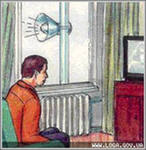 В городах устанавливаются разнообразные сигнальные аппаратуры и средства связи. Благодаря которым с помощью пульта можно включать громкоговорящую связь и квартирную радиотрансляционную сеть. А также производить вызов руководящего состава города и объектов народного хозяйства по циркулярной телефонной сети. С помощью подобных аппаратур принимаются распоряжения вышестоящих штабов. Сигнал “Воздушная тревога” Подобный сигнал подается для всего населения. Данный сигнал оповещает об опасности поражения противником данного города. По радиотрансляционной сети передается текст: “Внимание1 Внимание! Граждане! Воздушная тревога! Воздушная тревога!” Эта трансляция сопровождается звуком сирен, гудками заводов и транспортных средств. Продолжительность сигнала 2-3 минуты. В последствии чего рабочие прекращают работу в соответствии с установленной инструкцией и указаниями администрации, исключающими возникновение аварий, но если по технологическому процессу или требованиям безопасности нельзя остановить производство, остаются дежурные, для которых строятся индивидуальные убежища. Останавливается транспорт и все население укрывается в защитных сооружениях. При уведомлении данным сигналом населению необходимо соблюдать спокойствие Соблюдение правил поведения по этому сигналу значительно сокращают потери людей. Сигнал “Отбой воздушной тревоги” Этот сигнал оповещается органами гражданской обороны. Передается следующий текст по радиотрансляции: “Внимание! Внимание граждане! Отбой воздушной тревоги. Отбой воздушной тревоги”. Вследствие чего населению разрешается покинуть убежища с разрешения комендантов, и рабочие могут приступать к продолжению своей оставленной работы. В местах, где противник нанес удары оружием массового поражения, населению передается информация о сложившейся обстановке, режимах поведения населения, о принимаемых мерах по ликвидации последствий нападения. Сигнал “Радиационная опасность” Задачей данного сигнала служит оповещение населенных пунктов и районов, к которым движется радиоактивное облако, образовавшееся при взрыве ядерного боеприпаса. Услышав данный сигнал необходимо срочно надеть респиратор, ватно-марлевую повязку, при отсутствии данных предметов надеть противогаз. Собрать заготовленный заранее запас продуктов, индивидуальные средства медицинской защиты, предметы первой необходимости и спрятаться в убежище или противорадиационном укрытии. Сигнал “Химическая опасность” Оповещение подобного сигнала свидетельствует об угрозе или обнаружении химического или бактериологического нападения. Необходимо немедленно надеть противогаз, и укрыться в защитном сооружении, при отсутствии подобных сооружений необходимо воспользоваться жилыми, производственными или подсобными помещениями. При использовании противником бактериологического оружия, по системам оповещения, население немедленно получит дополнительные сведения о дальнейших действиях. Следует соблюдать все требования органов управления гражданской обороной, а также выполнять их распоряжения и после того как опасность миновала. Приведем примеры оповещения о различных опасностях. В случае наводнения информация об опасности будет оповещаться следующим текстом: “Внимание! Говорит управление по делам гражданской обороны и чрезвычайным ситуациям города Иванова. Граждане! В связи с внезапным повышением уровня воды в реке Уводь ожидается подтопление домов в районе улиц (перечисляются наименования улиц). Населению этих улиц собрать необходимые вещи, продукты питания на 3 дня, воду, отключить газ и электроэнергию и выйти в район школы № (указывается номер школы, на базе которой развернут пункт временного размещения населения при ЧС) для регистрации на сборном эвакопункте и отправки в безопасные районы”. При аварии на химическом объекте: “Внимание! Говорит управление по делам гражданской обороны и чрезвычайным ситуациям города Иванова. Граждане! Произошла авария на ОАО «Сан Ин Бев» с выбросом ядовитого сильнодействующего вещества - аммиака. Облако зараженного воздуха распространяется в направлении (указываются улицы попадпющие в зону покрытия облаком). Населению улиц (указываются наименования улиц) находиться в зданиях. Провести герметизацию своих жилищ. Населению улиц (указываются наименования улиц) немедленно покинуть жилые дома, учреждения, учебные заведения и выйти в район (указывается место расположение эвакопункта). В дальнейшем действовать в соответствии с нашими указаниями”. При возникновении угрозы нападения противника местными органами власти и штабами ГО с помощью средств массовой информации передаются населению постановления или распоряжения о порядке действий. С этого времени радиоточки, телевизоры должны быть постоянно включены для приема новых сообщений. В кратчайшие сроки население должно принять необходимые меры защиты и включиться в выполнение мероприятий, проводимых ГО. Очень важно сразу уточнить место ближайшего убежища (укрытий) и пути подхода к нему. Если поблизости нет защитных сооружений, для этих целей необходимо приспособить любое заглубленное помещение (или 1-й этаж каменного здания). Необходимо привести в готовность средства индивидуальной защиты, приспособить подручные средства, достать домашнюю аптечку. В жилых помещениях следует провести герметизацию окон, дверей, противопожарные мероприятия; принять меры к предохранению продуктов питания, воды от возможного заражения (загрязнения). Необходимо подготовить все самое необходимое на случай эвакуации. В последующем при непосредственной опасности ударов противника с воздуха подается сигнал “Воздушная тревога!” Ему предшествует сигнал “Внимание всем!”, а затем средствами радио и телевидения будет передано: “Внимание! Внимание! Говорит штаб гражданской обороны. Граждане! Воздушная тревога! Воздушная тревога! Отключите свет, газ, воду, погасите огонь в печах. Возьмите средства индивидуальной зашиты, документы, запас продуктов и воды. Предупредите соседей и при необходимости помогите больным и престарелым выйти на улицу. Как можно быстрее дойдите до защитного сооружения или укройтесь на местности. Соблюдайте спокойствие и порядок!” Сигнал “Внимание всем!” может свидетельствовать например о скорой угрозе радиоактивного или бактериологического заражения. В данной ситуации последует краткое сообщение о порядке действий и правилах поведения. Необходимые действия населения в зоне радиоактивного заражения. В случае радиоактивного заражения требуется в обязательном порядке выполнять условия радиационной защиты в зависимости от степени заражения населенной зоны. Необходимо руководствоваться следующими правилами, если по какой-либо причине не поступит сообщения от органов управления гражданской обороной. Если зона умеренного заражения, следует находится в укрытии несколько часов, в дальнейшем можно уйти в обычное помещение. В первые сутки помещение можно покидать не более чем на 4 час. Если зона сильного заражения, следует находиться в убежищах не меньше чем трое суток, и только в крайних ситуациях разрешается покидать убежище на 3-4 ч в сутки, причем следует надевать средства защиты органов дыхания и кожи. Если зона опасного заражения  необходимо сидеть в укрытиях трое и более суток, в последствии чего разрешается уйти в жилое помещение и обязательно находиться там не менее четырех суток. Покидать помещение нежелательно. Если зона чрезвычайно опасного заражения  требуется находится только в защитных сооружениях с коэффициентом ослабления дозы облучения около 1000. В остальных случаях разрешается находиться в не помещения, но с применением средства индивидуальной защиты. Для профилактики рекомендуется использовать радиозащитные таблетки из комплекта АИ, которые способствуют уменьшению вредного воздействия радиоактивного облучения.